Obowiązek informacyjny RODOPodstawą prawną przetwarzania danych uczestników VIII Edycji Konkursu „Światy z zaświatów” jest art. 6 ust. I lit. A RODO.Administratorem danych osobowych jest Branżowa Szkoła I Stopnia Fryzjerstwa i Kosmetyki Da Vinci w Tychach, ul Wyszyńskiego 27, 43-100 Tychy; w sprawach dotyczących ochrony danych osobowych proszę się kontaktować mailowo: dyrektor@ssnu.pl lub pisemnie na adres wskazany powyżej.Państwa dane osobowe są przetwarzane na podstawie art. 6 ust.1 lit.a Rozporządzenia Parlamentu Europejskiego i Rady Unii Europejskiej 2016/679 z dnia 2704.2016 w sprawie ochrony osób fizycznych w związku z przetwarzaniem danych osobowych i w sprawie swobodnego przepływu takich danych oraz uchylenia dyrektywy 95/46/WE.Państwa dane osobowe będą przetwarzane w celu zakwalifikowania do konkursu „Światy z zaświatów”  a także udokumentowanie przebiegu tegoż konkursu oraz poinformowanie o wydarzeniu lokalną prasę, radio, telewizję oraz internetowe portale społecznościowe.Niewyrażenie zgodny na przetwarzanie danych osobowych jest równoznaczne brakiem możliwości udziału w konkursie.Państwa dane osobowe będą udostępniane wyłącznie podmiotom uprawnionym na podstawie przepisów prawa a także podmiotom organizującym konkurs.Do Państwa danych osobowych mogą mieć dostęp, wyłącznie na podstawie zawartych umów powierzenia przetwarzania, podmioty zewnętrzne realizujące usługi na rzecz Szkoły  w szczególności mogą to być firmy informatyczne świadczące usługi utrzymania i rozwoju systemów informatycznych.Państwa dane osobowe przetwarzane będą  do momentu cofnięcia przez Państwa zgody.W związku z przetwarzaniem danych osobowych jesteście Państwo uprawnieni do:- dostępu do swoich danych osobowych,- poprawiania swoich danych osobowych,- cofnięcia zgody w dowolnym momencie bez wpływu na zgodność z prawem przetwarzania,    którego dokonano na podstawi zgody przed jej cofnięciem. O wycofaniu zgody należy   powiadomić w formie pisemnej i mailowej Administratora Danych Osobowych,- wniesienia żądania usunięcia danych w przypadku cofnięcia zgody na ich przetwarzanie,- wniesienie żądana ograniczenia przetwarzania danych wyłącznie do ich przechowywania w    przypadku:  - zakwestionowania prawidłowości danych lub podstawy prawnej ich przetwarzania przez      szkołę w celu umożliwienia , dochodzenia lub obrony roszczeń,  - potrzeby zapobieżenia usunięcia państwa danych , pomimo wygaśnięcia prawnego tytułu      do ich przetwarzania przez szkołę w celu umożliwienia Państwu ustalenia, dochodzenia lub      obrony roszczeń,-  do otrzymania w ustrukturyzowanym, powszechnie używanym formacie nadającym się do      odczytu maszynowego danych osobowych, które zostały dostarczone administratorowi      (wyłącznie w przypadku przetwarzania danych z użyciem systemów informatycznych),- wniesienia skargi do organu nadzorczego – Prezesa Urzędu Ochrony Danych Osobowych,       9.  Pani/Pana dane osobowe nie podlegają zautomatyzowanemu podejmowaniu decyzji, w tym profilowaniu.      10. Podanie danych osobowych jest dobrowolne, jednak niezbędne do uczestniczenia w konkursie organizowanym przez BS  I              Stopnia Fryzjerstwa i Kosmetyki Da Vinci w Tychach pod nazwą Światy z zaświatów”.        Data i podpis uczestnika/ jego prawnego opiekuna ………………………………………………………………………………………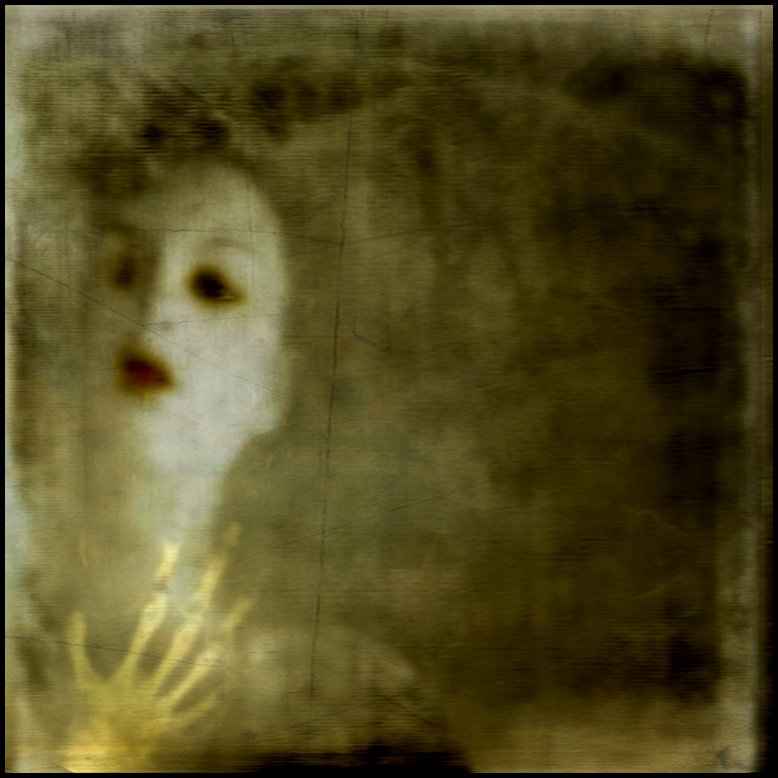 